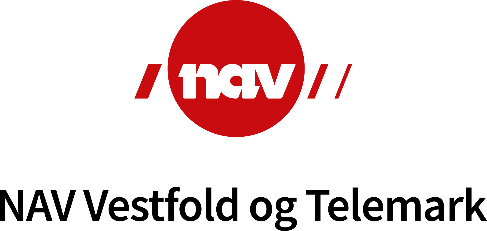 Referat fra møte i brukerutvalget 24. mai 2024Tilstede: 
Merete Bergan, leder av brukerutvalget – brukerrepresentant FFO
Anders Anundsen, direktør NAV Vestfold og TelemarkAnne Britt Forbord, brukerrepresentant FFOJonas Waksvik, brukerrepresentant A-larmStine Skoland, NAV leder Midt-Telemark Eilev Erikstein, Prostidiakon i Vest - Telemark
Linn Farstad, NAV Vestfold og Telemark referentForfall:Trine Utzig, avdelingsdirektør NAV Vestfold og Telemark Øyvind Hagen, direktør Quality Hotel TønsbergPresentasjonsrundeVelkommen til Eilev Erikstein som nytt medlem i brukerutvalget. Vi tok en presentasjonsrunde av alle medlemmer. BedriftsundersøkelsenLinn presenterte årets Bedriftsundersøkelse som kom 7. mai 2024. Bedriftene har samlet sett en litt lavere forventing til det kommende året, med tanke på antall ansatte, sammenlignet med i fjor og rekordåret 2022. Dette skyldes ikke at flere bedrifter tror de skal nedbemanne, men det er færre som tror de kommer til å ha flere ansatte det kommende året. Samtidig er det en vesentlig andel av bedriftene som ikke får tak i den arbeidskraften de har behov for. Det er fremdeles innen helse- og sosialtjeneste det er størst mangel på arbeidskraft, men det er også mangel på sveisere, tømrere, kokker og flere andre både fagutdannede og personer med høyskole/universitetsutdannelse. Totalt er det 2.824 ledige jobber der ute, hvor arbeidsgiverne har forsøkt å rekruttere, men rett og slett ikke fått tak i arbeidskraft. Samtidig er det en økende andel bedrifter som ansetter noen de i utgangspunktet ikke vurderte som kvalifisert til stillingen. Dette kan gi gode muligheter for de brukerne av NAV som har lite utdannelse og/eller arbeidserfaring, men som kan opparbeide seg kompetansen som behøves samtidig som de er i et arbeidsforhold.       Nytt fra NAVAnders Anundsen orienterte om «Det grønne sporet» som handler om å vurdere i hvilken grad dagens organisering av NAV legger til rette for å nå målene til NAV (disse målene er: mobilisere arbeidskraft i et arbeidsliv i omstilling, alle får pengene de har krav på enkelt og forutsigbart, sammen finner vi løsninger med de som trenger det mest og den interne ambisjonen sammen løser vi samfunnsoppdraget) og hvilken kompetanse som trengs i NAV for å komme dit. Som følge av det grønne sporet kan det bli noe omorganisering i NAV. Utviklingsmiljøer og fagmiljøer som tidligere har vært separert skal eksempelvis slås sammen. Dette er fremdeles under arbeid. Strategi for brukermedvirkningArbeidsgruppa har laget et utkast til «Strategi for brukermedvirkning NAV Vestfold og Telemark». Vi gikk igjennom deler av dokumentet.Det ble en diskusjon rundt forventninger for de ulike brukerutvalgene. Det var en enighet om at regionens brukerutvalg skal brukes som en støtte til de lokale brukerutvalgene for å få disse til å fungere.  Det er et mål at brukermedvirkningen både lokalt og på regionsnivå fungere slik at NAV leder og NAV direktør tar riktig beslutning på sitt nivå. Da er det viktig å få input i god tid før beslutningen blir tatt slik at lederne kan ha dette i bakhodet når beslutninger blir tatt. Merete Bergan trakk frem her at brukermedvirkerne ofte opplever å komme inn i når beslutninger allerede er tatt og at de må komme tidligere inn som en naturlig samarbeidspartner. Vi lager et årshjul i strategien som forhåpentligvis kan påvirke dette positivt.  Det finnes også gode eksempler i fylket for eksempel i Midt - Telemark hvor Stine Skoland hadde brukermedvirkere inne tidlig i prosessen med ungdomsstrategien. Diskusjonen munnet ut i en oppgave hvor alle som ønsker det kan sende skriftlig innspill til Linn Farstad innen fredag 31.mai 2024 på forventningsnivå på de ulike delene av brukermedvirkning. Altså: Hva skal det forventes av brukerutvalgene på lokalkontorene? og Hva skal det forventes av regionens brukerutvalg?Det ble også en diskusjon rundt brukerpanel hvor erfaringen stort sett har vært veldig positiv. Anders Anundsen foreslo som et tiltak i strategien at NAV Vestfold og Telemarks brukerutvalg sammen med et lokalkontor gjennomfører minimum ett brukerpanel i året hvor det er både brukere, avdelingsledere, NAV ledere og NAV direktør til stede. Veien videreEtter innspillene har kommet inn fortsetter Linn Farstad med arbeidet med strategi for brukermedvirkning i NAV Vestfold og Telemark. Strategien skal deretter sendes ut på høring til alle NAV lederne i regionen. Målet er at strategien skal ferdigstilles innen utgangen av 2024.  Neste møte blir onsdag 18. september kl 10.00 til 12.30.